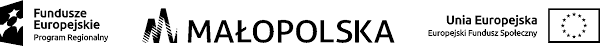 Formularz ofertowy dla części III – sprzęt i wyposażenie Nazwa Wykonawcy (pieczęć)………………………..……………………………………………………………………………...Oferowana kwota za wykonanie zamówienia brutto w złotych…………………………Podpis osoby upoważnionej do złożenia oferty…………………………………………...L.pRodzaj Środka ochrony indywidualnejUwagi cena za 
1 sztIlość planowana do zakupu 1Termometr bezdotykowy-22Przegroda ochronna plexi - 100 x 75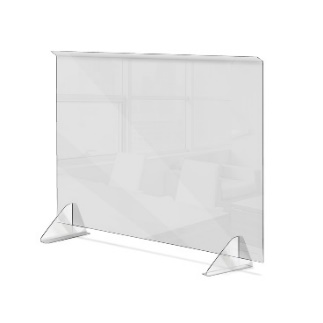 43Lampa wirusobójczaNa statywie z kółkami, przenośna, lampa bezpośredniego działania, fale 280-100nm/promieniowanie UV-C, dezynfekowana powierzchnia 15-25m2, pilot zdalnego sterowania14Mata dezynfekcyjnaRozmiar ok 100x50x4 cm105Ozonator wraz ze środkami eksploatacyjnymiDo pomieszczeń do 50 m3, zastosowanie bakterio i wirusobójcze16Oczyszczacz powietrzaZastosowanie do pomieszczeń do 50 m21